ZAPAMIĘTAJ!KINO TO MIEJSCE, GDZIE NA DUŻYM EKRANIE OGLĄDAMY RÓŻNE FILMY.DO KINA CHODZIMY W CZASIE WOLNYM.WCZEŚNIEJ TRZEBA SPRAWDZIĆ REPERTUAR I GODZINĘ WYŚWIETLANIA FILMU.REPERTUAR TO SPIS FILMÓW, KTÓRE W DANYM CZASIE SĄ POKAZYWANE W KINIE.CHCESZ IŚĆ DO KINA Z RODZICAMI.USTAL KOLEJNOŚĆ WYKONYWANYCH CZYNNOŚCI WPISUJĄC ODPOWIEDNI NUMER PRZY OBRAZKU.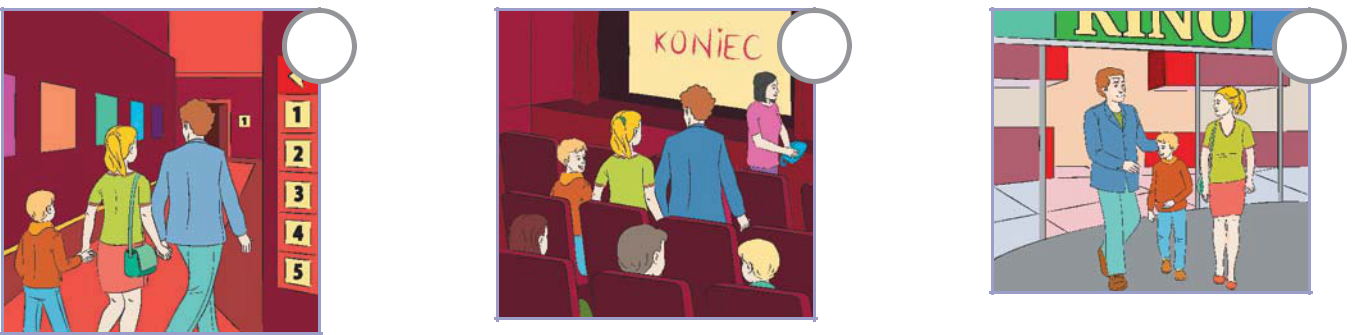 SZUKAMY SALI.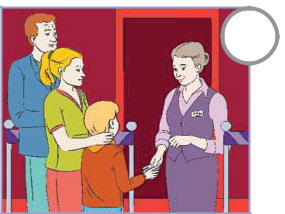 POKAZUJEMY BILETBILETERCE.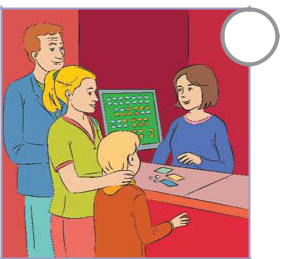 KUPUJEMY BILETY.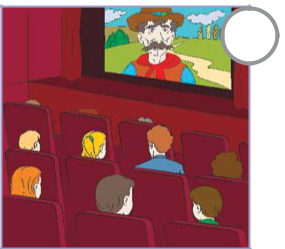 OGLĄDAMY FILM.ZABIERAMY SWOJERZECZY – KURTKI,TORBY.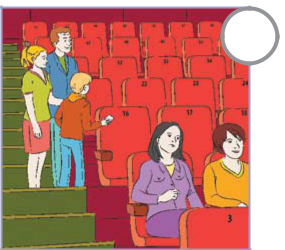 ODNAJDUJEMYRZĄD I MIEJSCA,KTÓRE WIDNIEJĄNA BILETACH.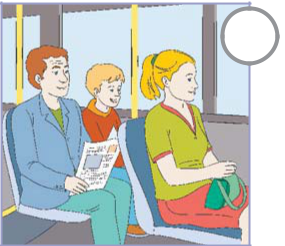 JEDZIEMY DO KINANA ODPOWIEDNIĄGODZINĘ.WYCHODZIMYZ KINA.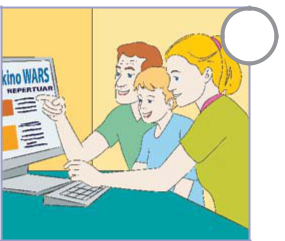 DOMUSPRAWDZAMYREPERTUARW INTERNECIE.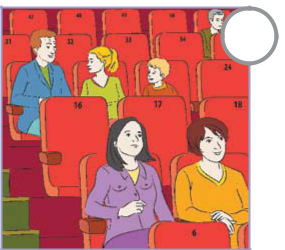 SIADAMY I CZEKAMY NA ROZPOCZĘCIE FILMU.NARYSUJ OBRAZEK WEDŁUG WZORU.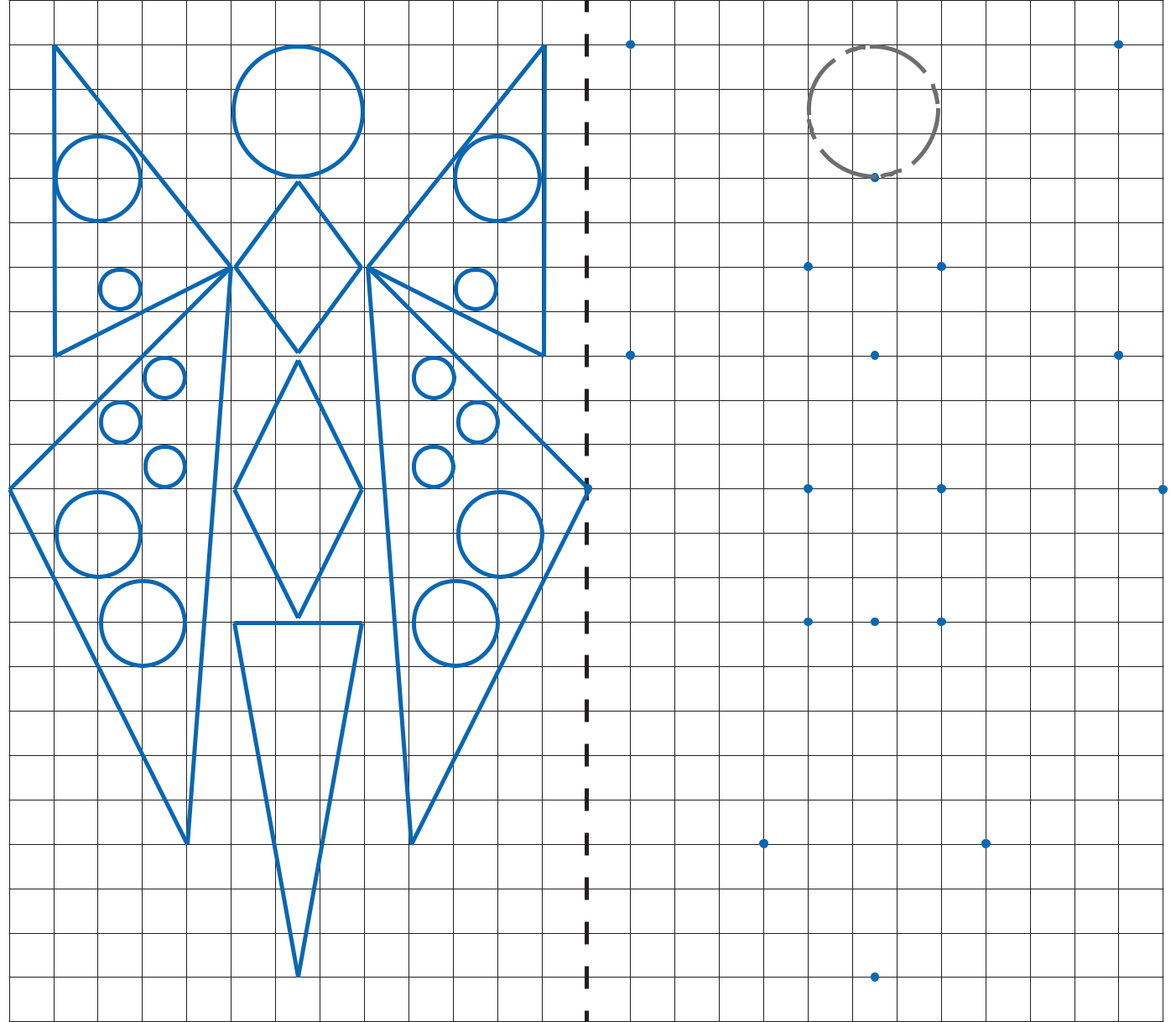 PONUMERUJ OBRAZKI ZGODNIE Z KOLEJNOŚCIĄ ZDARZEŃ (OD TEGO, CO SIĘ WYDARZYŁO NA POCZĄTKU, DO TEGO, CO BYŁO NA KOŃCU), A NASTĘPNIE DOPASUJ DO NICH ZDANIA.CHŁOPIEC OTWIERA DRZWI.CHŁOPIEC ZDEJMUJE BUTY.CHŁOPIEC CHOWA BUTY DO SZAFKI NA BUTY.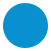 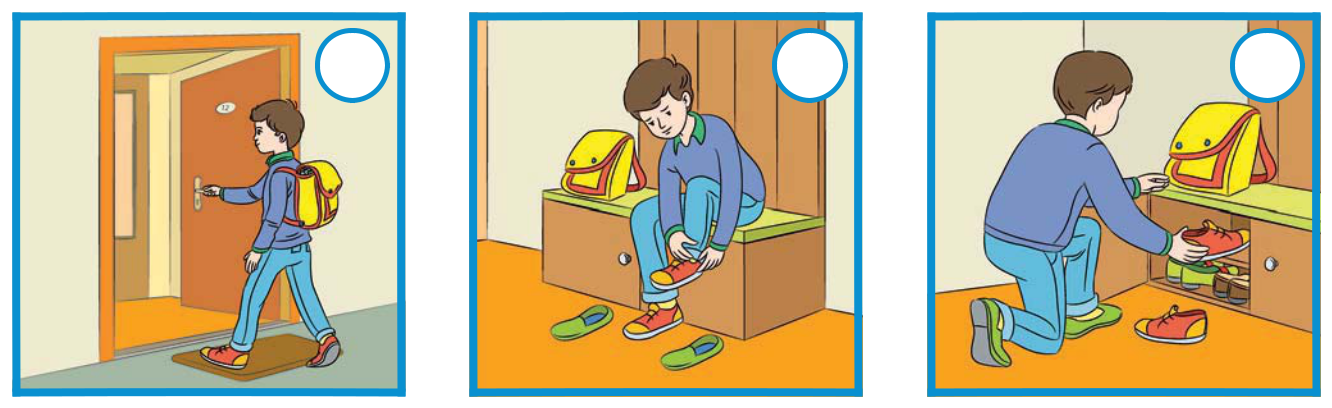 PONUMERUJ OBRAZKI ZGODNIE Z KOLEJNOŚCIĄ ZDARZEŃ (OD TEGO, CO SIĘ WYDARZYŁO NA POCZĄTKU, DO TEGO, CO BYŁO NA KOŃCU), A NASTĘPNIE DOPASUJ DO NICH ZDANIA.DZIEWCZYNKA OTWIERA DRZWI.DZIEWCZYNKA WCHODZI DO PRZEDPOKOJU I ZDJEMUJE KURTKĘ.DZIEWCZYNKA CHOWA KURTKĘ DO SZAFY.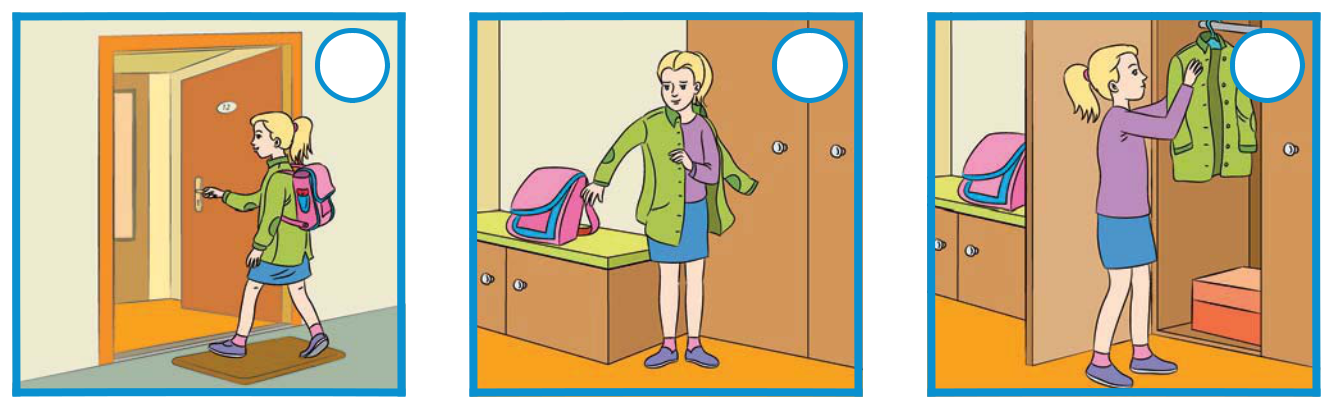 